Официально опубликовано в информационном бюллетенеот  «14» мая 2021 года№ 9РОСТОВСКАЯ ОБЛАСТЬСобрание депутатовБольшенеклиновского сельского поселенияРешение «14» мая 2021 года                                                                       № 193О целесообразности изменения границ муниципального образования «Большенеклиновскоесельское поселение»                                                                                                                На основании части 4 статьи 12 Федерального закона от 
6 октября 2003 года № 131-ФЗ «Об общих принципах организации местного самоуправления в Российской Федерации», статьи 10 Областного закона 
от 28 декабря 2005 года № 436-ЗС «О местном самоуправлении в Ростовской области», Устава муниципального образования «Большенеклиновское сельское поселение», в целях описания и утверждения границ муниципального образования «Большенеклиновское сельское поселение» в соответствии с требованиями градостроительного и земельного законодательства, а также с учетом мнения населения Собрание депутатов Большенеклиновского сельского поселения решило:1. Признать целесообразным изменение границ Большенеклиновского сельского поселения согласно приложению к настоящему решению путем включения в состав территории Большенеклиновского сельского поселения земельного участка площадью 2,28 га из состава территории Андреево-Мелентьевского сельского поселения.2. Настоящее решение вступает в силу со дня его официального опубликования.3. Контроль за исполнением настоящего решения возложить на комиссию по бюджету, налогам, муниципальной собственности, земельным вопросам, строительству (председатель комиссии — Лозовская Ирина Александровна).Председатель Собрания депутатов -глава Большенеклиновского сельского поселения                                                                     А.В. Кисляк Приложениек решению Собрания депутатов Большенеклиновского сельского поселенияот «14» мая 2021 года  № 193«О целесообразности изменения границ муниципального образования «Большенеклиновское сельское поселение»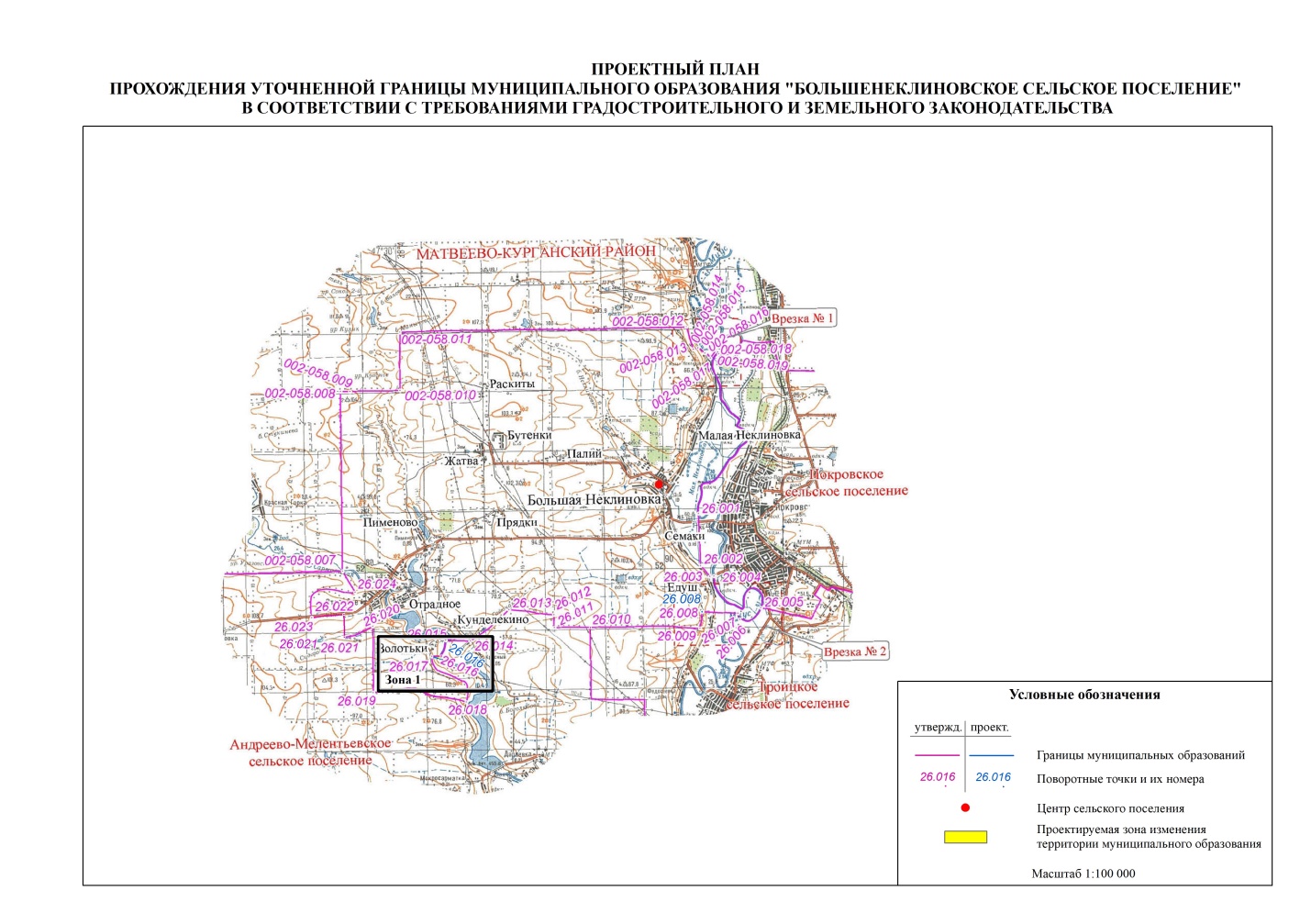 